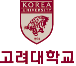   담당  담당  과장  과장부장학적부 기재사항 정정원서(졸업생)학적부 기재사항 정정원서(졸업생)학적부 기재사항 정정원서(졸업생)학적부 기재사항 정정원서(졸업생)학적부 기재사항 정정원서(졸업생)학적부 기재사항 정정원서(졸업생)학적부 기재사항 정정원서(졸업생)학적부 기재사항 정정원서(졸업생)학적부 기재사항 정정원서(졸업생)학적부 기재사항 정정원서(졸업생)학적부 기재사항 정정원서(졸업생)학적부 기재사항 정정원서(졸업생)성    명성    명생년월일생년월일현 주 소현 주 소졸 업 생졸 업 생                                         학과/학부                전공                    년       월  졸업   [ 학번 :                         ]                                         학과/학부                전공                    년       월  졸업   [ 학번 :                         ]                                         학과/학부                전공                    년       월  졸업   [ 학번 :                         ]                                         학과/학부                전공                    년       월  졸업   [ 학번 :                         ]                                         학과/학부                전공                    년       월  졸업   [ 학번 :                         ]                                         학과/학부                전공                    년       월  졸업   [ 학번 :                         ]                                         학과/학부                전공                    년       월  졸업   [ 학번 :                         ]                                         학과/학부                전공                    년       월  졸업   [ 학번 :                         ]                                         학과/학부                전공                    년       월  졸업   [ 학번 :                         ]                                         학과/학부                전공                    년       월  졸업   [ 학번 :                         ]졸 업 생졸 업 생                   대학원                  학과                     전공                   년       월  졸업   [ 학번 :                         ]                   대학원                  학과                     전공                   년       월  졸업   [ 학번 :                         ]                   대학원                  학과                     전공                   년       월  졸업   [ 학번 :                         ]                   대학원                  학과                     전공                   년       월  졸업   [ 학번 :                         ]                   대학원                  학과                     전공                   년       월  졸업   [ 학번 :                         ]                   대학원                  학과                     전공                   년       월  졸업   [ 학번 :                         ]                   대학원                  학과                     전공                   년       월  졸업   [ 학번 :                         ]                   대학원                  학과                     전공                   년       월  졸업   [ 학번 :                         ]                   대학원                  학과                     전공                   년       월  졸업   [ 학번 :                         ]                   대학원                  학과                     전공                   년       월  졸업   [ 학번 :                         ]정정내용본  적(구)(구)(구)(구)(구)(구)(구)(구)(구)(구)정정내용본  적(신)(신)(신)(신)(신)(신)(신)(신)(신)(신)정정내용성  명※영문명은여권과 동일하게 기재바람한글(구)(구)(신)(신)(신)(신)(신)(신)(신)정정내용성  명※영문명은여권과 동일하게 기재바람한자(구)(구)(신)(신)(신)(신)(신)(신)(신)정정내용성  명※영문명은여권과 동일하게 기재바람영문(구)(구)(신)(신)(신)(신)(신)(신)(신)정정내용주민등록번    호(구)(구)(구)(구)(구)(구)(구)(구)(구)(구)정정내용주민등록번    호(신)(신)(신)(신)(신)(신)(신)(신)(신)(신)정 정 사 유정 정 사 유 필수사항 ■ 고려대학교 학사지원본부에서는 개인정보보호법 제15조, 24조2(주민번호)에 따라 개인정보를 수집, 이용 하고 있습니다. *개인정보의 수집 및 이용목적에 동의하십니까? □ 동의함 □ 동의하지 않음*<주민등록번호>는 개인정보보호법 제24조의2에 근거(즉, 본 수집, 이용 목적과 관련하여 타 법령 ‘고등교육법 시행령 제73조②항‘ 에서 처리를 허용하고 있음)하여 처리됩니다.위와 같이 학적부 기재사항을 정정하고자 관련 서류를 첨부하여 신청하오니 정정하여 주시기 바랍니다.  필수사항 ■ 고려대학교 학사지원본부에서는 개인정보보호법 제15조, 24조2(주민번호)에 따라 개인정보를 수집, 이용 하고 있습니다. *개인정보의 수집 및 이용목적에 동의하십니까? □ 동의함 □ 동의하지 않음*<주민등록번호>는 개인정보보호법 제24조의2에 근거(즉, 본 수집, 이용 목적과 관련하여 타 법령 ‘고등교육법 시행령 제73조②항‘ 에서 처리를 허용하고 있음)하여 처리됩니다.위와 같이 학적부 기재사항을 정정하고자 관련 서류를 첨부하여 신청하오니 정정하여 주시기 바랍니다.  필수사항 ■ 고려대학교 학사지원본부에서는 개인정보보호법 제15조, 24조2(주민번호)에 따라 개인정보를 수집, 이용 하고 있습니다. *개인정보의 수집 및 이용목적에 동의하십니까? □ 동의함 □ 동의하지 않음*<주민등록번호>는 개인정보보호법 제24조의2에 근거(즉, 본 수집, 이용 목적과 관련하여 타 법령 ‘고등교육법 시행령 제73조②항‘ 에서 처리를 허용하고 있음)하여 처리됩니다.위와 같이 학적부 기재사항을 정정하고자 관련 서류를 첨부하여 신청하오니 정정하여 주시기 바랍니다.  필수사항 ■ 고려대학교 학사지원본부에서는 개인정보보호법 제15조, 24조2(주민번호)에 따라 개인정보를 수집, 이용 하고 있습니다. *개인정보의 수집 및 이용목적에 동의하십니까? □ 동의함 □ 동의하지 않음*<주민등록번호>는 개인정보보호법 제24조의2에 근거(즉, 본 수집, 이용 목적과 관련하여 타 법령 ‘고등교육법 시행령 제73조②항‘ 에서 처리를 허용하고 있음)하여 처리됩니다.위와 같이 학적부 기재사항을 정정하고자 관련 서류를 첨부하여 신청하오니 정정하여 주시기 바랍니다.  필수사항 ■ 고려대학교 학사지원본부에서는 개인정보보호법 제15조, 24조2(주민번호)에 따라 개인정보를 수집, 이용 하고 있습니다. *개인정보의 수집 및 이용목적에 동의하십니까? □ 동의함 □ 동의하지 않음*<주민등록번호>는 개인정보보호법 제24조의2에 근거(즉, 본 수집, 이용 목적과 관련하여 타 법령 ‘고등교육법 시행령 제73조②항‘ 에서 처리를 허용하고 있음)하여 처리됩니다.위와 같이 학적부 기재사항을 정정하고자 관련 서류를 첨부하여 신청하오니 정정하여 주시기 바랍니다.  필수사항 ■ 고려대학교 학사지원본부에서는 개인정보보호법 제15조, 24조2(주민번호)에 따라 개인정보를 수집, 이용 하고 있습니다. *개인정보의 수집 및 이용목적에 동의하십니까? □ 동의함 □ 동의하지 않음*<주민등록번호>는 개인정보보호법 제24조의2에 근거(즉, 본 수집, 이용 목적과 관련하여 타 법령 ‘고등교육법 시행령 제73조②항‘ 에서 처리를 허용하고 있음)하여 처리됩니다.위와 같이 학적부 기재사항을 정정하고자 관련 서류를 첨부하여 신청하오니 정정하여 주시기 바랍니다.  필수사항 ■ 고려대학교 학사지원본부에서는 개인정보보호법 제15조, 24조2(주민번호)에 따라 개인정보를 수집, 이용 하고 있습니다. *개인정보의 수집 및 이용목적에 동의하십니까? □ 동의함 □ 동의하지 않음*<주민등록번호>는 개인정보보호법 제24조의2에 근거(즉, 본 수집, 이용 목적과 관련하여 타 법령 ‘고등교육법 시행령 제73조②항‘ 에서 처리를 허용하고 있음)하여 처리됩니다.위와 같이 학적부 기재사항을 정정하고자 관련 서류를 첨부하여 신청하오니 정정하여 주시기 바랍니다.  필수사항 ■ 고려대학교 학사지원본부에서는 개인정보보호법 제15조, 24조2(주민번호)에 따라 개인정보를 수집, 이용 하고 있습니다. *개인정보의 수집 및 이용목적에 동의하십니까? □ 동의함 □ 동의하지 않음*<주민등록번호>는 개인정보보호법 제24조의2에 근거(즉, 본 수집, 이용 목적과 관련하여 타 법령 ‘고등교육법 시행령 제73조②항‘ 에서 처리를 허용하고 있음)하여 처리됩니다.위와 같이 학적부 기재사항을 정정하고자 관련 서류를 첨부하여 신청하오니 정정하여 주시기 바랍니다.  필수사항 ■ 고려대학교 학사지원본부에서는 개인정보보호법 제15조, 24조2(주민번호)에 따라 개인정보를 수집, 이용 하고 있습니다. *개인정보의 수집 및 이용목적에 동의하십니까? □ 동의함 □ 동의하지 않음*<주민등록번호>는 개인정보보호법 제24조의2에 근거(즉, 본 수집, 이용 목적과 관련하여 타 법령 ‘고등교육법 시행령 제73조②항‘ 에서 처리를 허용하고 있음)하여 처리됩니다.위와 같이 학적부 기재사항을 정정하고자 관련 서류를 첨부하여 신청하오니 정정하여 주시기 바랍니다.  필수사항 ■ 고려대학교 학사지원본부에서는 개인정보보호법 제15조, 24조2(주민번호)에 따라 개인정보를 수집, 이용 하고 있습니다. *개인정보의 수집 및 이용목적에 동의하십니까? □ 동의함 □ 동의하지 않음*<주민등록번호>는 개인정보보호법 제24조의2에 근거(즉, 본 수집, 이용 목적과 관련하여 타 법령 ‘고등교육법 시행령 제73조②항‘ 에서 처리를 허용하고 있음)하여 처리됩니다.위와 같이 학적부 기재사항을 정정하고자 관련 서류를 첨부하여 신청하오니 정정하여 주시기 바랍니다.  필수사항 ■ 고려대학교 학사지원본부에서는 개인정보보호법 제15조, 24조2(주민번호)에 따라 개인정보를 수집, 이용 하고 있습니다. *개인정보의 수집 및 이용목적에 동의하십니까? □ 동의함 □ 동의하지 않음*<주민등록번호>는 개인정보보호법 제24조의2에 근거(즉, 본 수집, 이용 목적과 관련하여 타 법령 ‘고등교육법 시행령 제73조②항‘ 에서 처리를 허용하고 있음)하여 처리됩니다.위와 같이 학적부 기재사항을 정정하고자 관련 서류를 첨부하여 신청하오니 정정하여 주시기 바랍니다.  필수사항 ■ 고려대학교 학사지원본부에서는 개인정보보호법 제15조, 24조2(주민번호)에 따라 개인정보를 수집, 이용 하고 있습니다. *개인정보의 수집 및 이용목적에 동의하십니까? □ 동의함 □ 동의하지 않음*<주민등록번호>는 개인정보보호법 제24조의2에 근거(즉, 본 수집, 이용 목적과 관련하여 타 법령 ‘고등교육법 시행령 제73조②항‘ 에서 처리를 허용하고 있음)하여 처리됩니다.위와 같이 학적부 기재사항을 정정하고자 관련 서류를 첨부하여 신청하오니 정정하여 주시기 바랍니다.             년      월      일      본인 :               전화 :             년      월      일      본인 :               전화 :             년      월      일      본인 :               전화 :             년      월      일      본인 :               전화 :             년      월      일      본인 :               전화 :             년      월      일      본인 :               전화 :             년      월      일      본인 :               전화 :             년      월      일      본인 :               전화 :             년      월      일      본인 :               전화 :             년      월      일      본인 :               전화 :             년      월      일      본인 :               전화 :             년      월      일      본인 :               전화 : 첨 부 :  ① 주민등록초본1통 ※ 78학번 이전 주민번호 뒷자리 미등록으로 인한 정정, 개명 및 주민등록번호 정정 시기본증명서 제출※ 영문명 정정 시(등록/변경/수정)신분증(여권) 사본만 제출② 주민등록증 사본 1부첨 부 :  ① 주민등록초본1통 ※ 78학번 이전 주민번호 뒷자리 미등록으로 인한 정정, 개명 및 주민등록번호 정정 시기본증명서 제출※ 영문명 정정 시(등록/변경/수정)신분증(여권) 사본만 제출② 주민등록증 사본 1부첨 부 :  ① 주민등록초본1통 ※ 78학번 이전 주민번호 뒷자리 미등록으로 인한 정정, 개명 및 주민등록번호 정정 시기본증명서 제출※ 영문명 정정 시(등록/변경/수정)신분증(여권) 사본만 제출② 주민등록증 사본 1부첨 부 :  ① 주민등록초본1통 ※ 78학번 이전 주민번호 뒷자리 미등록으로 인한 정정, 개명 및 주민등록번호 정정 시기본증명서 제출※ 영문명 정정 시(등록/변경/수정)신분증(여권) 사본만 제출② 주민등록증 사본 1부첨 부 :  ① 주민등록초본1통 ※ 78학번 이전 주민번호 뒷자리 미등록으로 인한 정정, 개명 및 주민등록번호 정정 시기본증명서 제출※ 영문명 정정 시(등록/변경/수정)신분증(여권) 사본만 제출② 주민등록증 사본 1부첨 부 :  ① 주민등록초본1통 ※ 78학번 이전 주민번호 뒷자리 미등록으로 인한 정정, 개명 및 주민등록번호 정정 시기본증명서 제출※ 영문명 정정 시(등록/변경/수정)신분증(여권) 사본만 제출② 주민등록증 사본 1부첨 부 :  ① 주민등록초본1통 ※ 78학번 이전 주민번호 뒷자리 미등록으로 인한 정정, 개명 및 주민등록번호 정정 시기본증명서 제출※ 영문명 정정 시(등록/변경/수정)신분증(여권) 사본만 제출② 주민등록증 사본 1부첨 부 :  ① 주민등록초본1통 ※ 78학번 이전 주민번호 뒷자리 미등록으로 인한 정정, 개명 및 주민등록번호 정정 시기본증명서 제출※ 영문명 정정 시(등록/변경/수정)신분증(여권) 사본만 제출② 주민등록증 사본 1부첨 부 :  ① 주민등록초본1통 ※ 78학번 이전 주민번호 뒷자리 미등록으로 인한 정정, 개명 및 주민등록번호 정정 시기본증명서 제출※ 영문명 정정 시(등록/변경/수정)신분증(여권) 사본만 제출② 주민등록증 사본 1부첨 부 :  ① 주민등록초본1통 ※ 78학번 이전 주민번호 뒷자리 미등록으로 인한 정정, 개명 및 주민등록번호 정정 시기본증명서 제출※ 영문명 정정 시(등록/변경/수정)신분증(여권) 사본만 제출② 주민등록증 사본 1부첨 부 :  ① 주민등록초본1통 ※ 78학번 이전 주민번호 뒷자리 미등록으로 인한 정정, 개명 및 주민등록번호 정정 시기본증명서 제출※ 영문명 정정 시(등록/변경/수정)신분증(여권) 사본만 제출② 주민등록증 사본 1부첨 부 :  ① 주민등록초본1통 ※ 78학번 이전 주민번호 뒷자리 미등록으로 인한 정정, 개명 및 주민등록번호 정정 시기본증명서 제출※ 영문명 정정 시(등록/변경/수정)신분증(여권) 사본만 제출② 주민등록증 사본 1부고려대학교 교무처장 귀하고려대학교 교무처장 귀하고려대학교 교무처장 귀하고려대학교 교무처장 귀하고려대학교 교무처장 귀하고려대학교 교무처장 귀하고려대학교 교무처장 귀하고려대학교 교무처장 귀하고려대학교 교무처장 귀하고려대학교 교무처장 귀하고려대학교 교무처장 귀하고려대학교 교무처장 귀하